УТВЕРЖДАЮАкадемический директор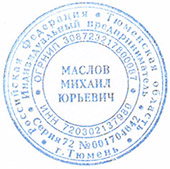 Школы английского Либертика Звягинцева Е.Ю. «07» марта 2024г.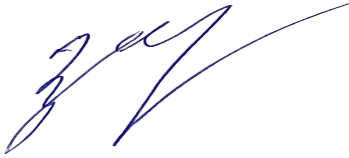 ПОЛОЖЕНИЕо конкурсе чтецов Дети читают мамам стихи!Общие положенияНастоящее Положение определяет статус, цели и задачи конкурса чтецов на английском языке (далее по тексту – Конкурс), порядок его проведения.Конкурс чтецов Libertica Open Mic – Дети читают мамам стихи! является тематическим и посвящен весне и международному женскому дню.Конкурс проводится в 2 этапа, первый этап – дистанционный, второй этап – очный.  Конкурс предполагает создание видеозаписи чтения поэтического произведения на английском языке по тематике конкурса. Участие в конкурсе бесплатное.Учредителем и организатором Конкурса является школа английского Либертика. Кураторы: Звягинцева Е.Ю. (Академический директор), Куслей А.В. (педагог-организатор).Конкурс проходит при информационной поддержке МАУ «Информационно-методический центр».Время проведения Конкурса – с 11 марта по 7 апреля 2024г.Основные цели и задачи конкурсаОсновной целью конкурса является вовлечение участников образовательного процесса в активную творческую деятельность, предполагающую совершенствование социокультурной компетенции учащихся, расширение кругозора и фоновых знаний, содействие развитию творческих способностей.К задачам конкурса следует отнести:приобщение учащихся к активному участию во внеурочной деятельности по иностранному языку;привлечение учителей английского к эффективному использованию методики обучения иностранному языку через поэтическое творчество;популяризация английского языка средствами поэтического творчества и повышение мотивации к его изучению. Повышение уровня значимости владения иностранными языками в целом;формирование навыков выразительного чтения на английском языке и предоставление возможности для самовыражения;расширение кругозора, творческого подхода к решению поставленных задач.Участники и порядок проведения Конкурса чтецовК участию в конкурсе приглашаются ученики общеобразовательных школ и других образовательных организаций города Тюмени в возрасте от 7 до 16 лет. Участие в конкурсе индивидуальное.Возрастные группы:Группа А – учащиеся 1-3 классов;Группа В – учащиеся 4-6 классов;Группа С – учащиеся 7-9 классов.Для участия необходимозаполнить регистрационную форму на официальной странице Либертики в социальной сети ВКонтактеhttps://vk.com/app6013442_-24471126?form_id=5#form_id=5направить творческую работу в виде видеофайла или ссылки на видеофайл на электронный адрес Организатора: OpenMic@proliberty.ruОрганизаторам предоставляется право на использование конкурсных видеоматериалов в целях популяризации английского языка. Лучшие работы могут быть размещены на официальном сайте школы английского Либертика (proliberty.ru), на официальных станицах в социальных сетях. Требования к творческой работе:Творческая работа должна представлять собой видеозапись (в формате mp4) исполнения участником поэтического произведения на английском языке по тематике Конкурса;Продолжительность звучания не должна превышать 3 (трех) минут;Не принимаются работы с отсутствием изображения и/или звука, а также с перевернутым изображением и другими характеристиками, влияющими на восприятие конкурсной работы, видеоряд должен быть в вертикальном положении. Уровень профессионализма при производстве видеосъемки не учитывается при оценке за декламацию;Участник конкурса может быть снят любым планом: общим (с головы до ног), средним (от коленей и выше, от талии и выше) или крупным (от груди и выше, только лицо). Лицо должно быть видно обязательно. Приветствуется, но не является обязательными использование декораций и костюмов.Выступление участника должно начинаться с устного представления: ФИО участника, название школы, название стихотворения.Объем стихотворения должен составлять не менее 12 строк для учащихся 1-3 классов, не менее 16 строк для учащихся 4-6 классов и не менее 20 строк для учащихся 7-9 классов.На конкурс не принимаются материалы, противоречащие законам РФ, разжигающие национальную или религиозную рознь, а также содержащие ненормативную лексику;Конкурсные работы не рецензируются и не возвращаются.Сроки проведения конкурса.Конкурс проводится в период с 11 марта по 7 апреля 2024 года в два этапа:С 11 по 31 марта 2024 года проходит дистанционный отборочный тур, в течение которого осуществляется прием заявок и конкурсных работ;7 апреля проходит очный этап с живыми выступлениями победителей отборочного тура на площадке школы английского Либертика или другой партнёрской площадке на усмотрение Организатора в присутствии Жюри с последующим объявлением победителей конкурса и размещением итогов на официальном сайте школы www.proliberty.ru, официальной странице ВК и других информационных партнерских ресурсах в сети Интернет.Организатор оставляет за собой право досрочно остановить прием заявок, если будет превышено запланированное количество участников. Количество участников каждого этапа также утверждается Организатором и Жюри и может варьироваться каждый год. Подведение итогов и награждение.Для определения лучших исполнителей Организатор конкурса учреждает Жюри из числа учителей школы английского Либертика и приглашенных экспертов;Члены Жюри оценивают каждую творческую работу по 10-ти балльной системе по каждому из критериев:знание текста и точность его воспроизведения на английском языке,четкость и техника речи, интонационная выразительность, темп и ритмартистизм, эмоционально-образная выразительность и воздействие на слушателя;Сумма баллов по всем критериям составляет окончательную оценку каждой творческой работы.Жюри подводит итоги по каждой возрастной категории на открытом очном этапе. Решение жюри оформляется протоколом и утверждается председателем Жюри.Победителями конкурса (лауреатами 1, 2, 3 степени), считаются конкурсанты в каждой возрастной категории, набравшие наибольшее количество баллов по основным критериям конкурсного отбора.Учредители конкурса оставляют за собой право учреждать специальные номинации, определять в них победителя и награждать призами. Жюри может выбрать обладателя Гран-При.Победители и призеры конкурса получают дипломы и фирменные подарки от школы Либертика.Все участники конкурса получают электронные сертификаты участников.Контактная информация:Офис школы английского Либертика: г.Тюмень, ул. Мельникайте 125б, 3 этажКонтактное лицо по вопросу приёма заявок и проведения чтецкого конкурса:Куслей Анастасия Васильевна, тел: 8 (3452) 689-679 доб. 207e-mail: OpenMic@proliberty.ru